Guia de PreenchimentoPlanilha de Resultado de Teste    Todos os exemplos usados nesse guia são fictícios!                                                                                                                                                                                                                                                                                                                                                                                                                                                                                                                                                                                                                                                                                                                                                                                                                                                                                                                                                                                                                                                                                                                                                                                                                                                                                                                                                                                                                                                                                                                                                                                                                                                                                                                                                                                                                                                                                                                                                                                                                                                                                                                                                                                                                                                                                                                                                                                                                                                                                                                                                                                                                                                                                                                                                                                                                                                                                                                                                                                                                                                                                                                                                                                                                                                                                                                                                                                                                                                                                                                                                                                                                                                                                                                                                                                                                                                                                                                                                                                                                                                                                                                                                                                                                                                                                                                                                                                                                                                                                                                                                                                                                                                                                                                                NOMENCLATURA PADRÃO DO DOCUMENTOA nomenclatura do arquivo padrão para este e os demais artefatos da MDS estão descritos no Controle de Branches e Baseline. Em caso de dúvida, entrar em contato com a UGCS - Unidade de Gerência de Configuração de Software.PLANILHA DE RESULTADO DE TESTEA planilha de resultado de teste é um documento cujo o objetivo é mapear e evidenciar a execução dos ciclos de teste em cada funcionalidade do sistema.ABA – HISTÓRICODescrevem as informações básicas para identificar o histórico de modificações realizados na planilha de resultado de teste.Data de Execução do Teste – Deve ser informado a data que o ciclo de teste foi executado.Versão da PRT – Deverá ser versionado de acordo com cada ciclo. Sendo preenchido linha a linha mantendo o histórico de todas as versões.Número da Demanda - Corresponde ao número da demanda aberta na ferramenta de gestão de demandas.Descrição - Deverá conter o número do ciclo atual da execução do teste mais o texto “Ciclo de Teste”. Sendo preenchido uma nova linha a cada novo ciclo.Autor – Corresponde ao nome do executor do ciclo de teste.Ex.: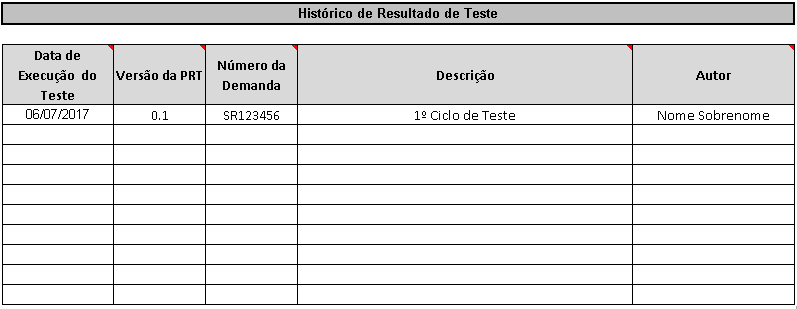 ABA - SUMÁRIODetalha os indicadores de qualidade inerentes a cada ciclo de teste.Versão do Caso de Uso – Deve ser informado a versão do caso de uso utilizado durante a execução do ciclo de teste.Versão do Sistema – Deve ser informado a versão da RELEASE do sistema inerente ao ciclo de teste.  Número da Demanda – Deve ser informado o número cadastrado na ferramenta de gestão de demanda. Cobertura – Percentual de casos de testes planejados e executados.Qualidade – Índice de qualidade identificada no resultado da execução de teste e defeitos identificados. Planejado – Quantidade total de casos de teste definidos no roteiro de teste. Executados – Quantidade total de casos de teste executados com sucesso ou com defeitos. (Carregado ao acionar opção ‘Atualizar’)Executado com Defeitos – Quantidade de casos de teste executados com defeito. (Carregado ao acionar opção ‘Atualizar’)Executado com Sucesso – Quantidade de casos de teste executados com sucesso. (Carregado ao acionar opção ‘Atualizar’)Planejado e não executado – Quantidade de casos de teste planejados e não executados. (Carregado ao acionar opção ‘Atualizar’)Quantidade de Defeitos por severidade – Agrupa o total de defeitos identificados durante a execução do ciclo de teste. (Carregado ao acionar opção ‘Atualizar’)Importante: O Botão ‘Atualizar’ permite recuperar os dados inerente a última execução de teste.Para atualizar os dados do ciclo, deve ser seguida a sequência abaixo:Acionar o botão ‘Atualizar’;Informar a Qtd de casos de testes Planejados;Informar o Número da Demanda, Versão do Sistema e Versão do Caso de Uso.Importante: não pode ser alterado: os títulos e a ordem das colunas e os nomes das abas.Ex.: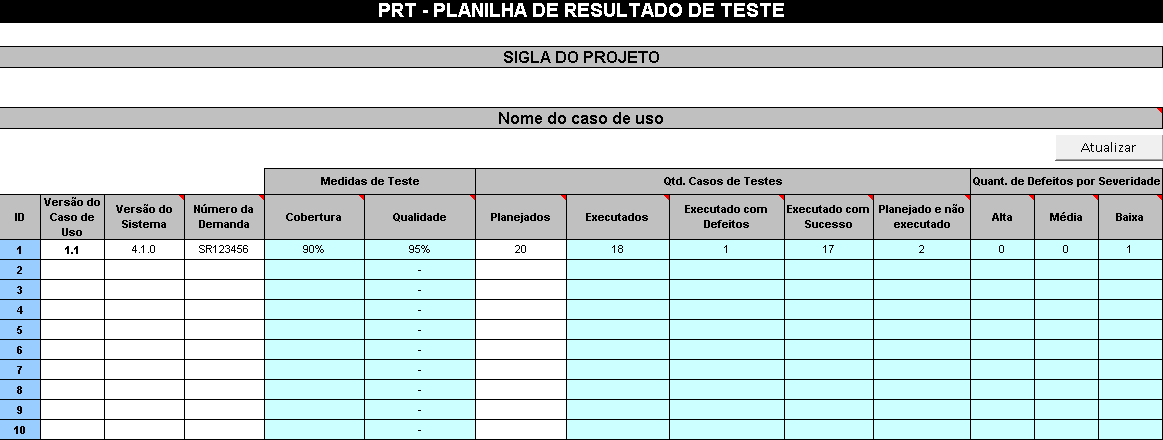 ABA - CENÁRIOSNessa aba são detalhados os cenários e casos de teste conforme especificado no roteiro de teste inerente à funcionalidade em teste.CenáriosDescrição dos Cenários e casos de teste encontrados no Caso de Uso conforme detalhado no roteiro de teste. Se for SM deverá informar a funcionalidade do Caso de Uso correspondente a alteração.Linha Azul: corresponde ao Cenário de Teste.Demais Linhas: correspondem aos Casos de Teste dentro de cada Cenário de Teste.ResultadoEspecifica o resultado obtido na execução do Caso de Teste.Planejado e Não Executado: Caso de Teste planejado mas não executado por algum motivo. Registrar motivo em observações.Executado com Sucesso: Caso de Teste executado sem defeitos.Executado com Defeitos: Caso de Teste executado com pelo menos um defeito encontrado.Quantidade de Defeitos por GravidadeEspecifica a quantidade de defeitos identificados na execução de cada caso de teste.Alta: Defeitos que impedem a execução do teste e que afetam diretamente uma funcionalidade (exceção geral, falha de banco, ...)Média: Defeitos que geram resultado diferente do esperado (erro na contabilização de uma operação, dados de uma consulta inválidos, defeito na validação de campos, ...)Baixa: Defeitos que não influenciam na operação do sistema (design da tela fora dos padrões, textos com erros gramaticais, ...).ObservaçõesCaso seja necessário utilize este campo para registrar comentários relevantes ou o número da demanda registrada na ferramenta de gestão de defeitos.Ex.: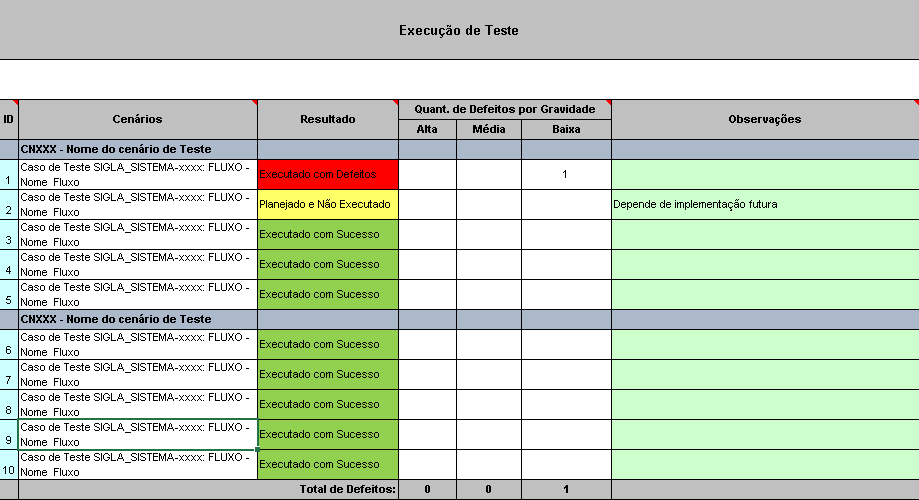 ABA – RESULTADO POSITIVONessa aba são detalhadas as evidências de sucesso inerente a execução conforme cada caso de teste.URL: Deve ser informado a url do sistema utilizada durante os testes.Browser: Deve ser informado o Browser (Navegador) utilizado durante os testes.Perfil: Deve ser informado o(s) perfil(s) de acesso ao sistema utilizado durante os testes.Deve ser informado o nome do caso de teste e o print de tela evidenciando o sucesso na execução do teste.Ex.: 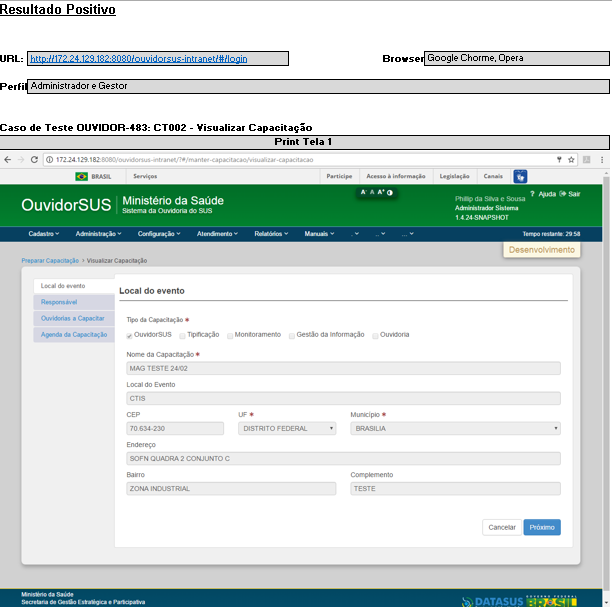 